HOUSEHOLD BIN PRICE LIST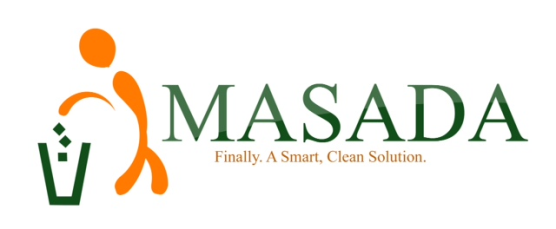 CALL US ON +232 99101281 OR EMAIL US Customerservice@masadasl.com or info@masadasl.comS/NCAPACITYMONTHLY SERVICE CHARGE (Le)MONTHLY SERVICE CHARGE (Le)240 Litre BinOnce  a Week Pickup150,000240 Litre BinTwo (2) Times a Week Pickup300,000240 Litre BinThree (3) Times a Week Pickup450,000240 Litre BinDaily Pickup(Mon-Sat)900,000240 Litre Bin240 Litre BinQUARTERLY SERVICE CHARGE (LE)QUARTERLY SERVICE CHARGE (LE)240 Litre BinOnce  a Week Pickup450,000240 Litre BinTwo (2) Times a Week Pickup900,000240 Litre BinThree (3) Times a Week Pickup1,350,000240 Litre BinDaily Pickup(Mon-Sat)2,700,000240 Litre Bin240 Litre BinHALF YEARLY SERVICE CHARGE (LE)HALF YEARLY SERVICE CHARGE (LE)240 Litre BinOnce  a Week Pickup900,000240 Litre BinTwo (2) Times a Week Pickup1,800,000240 Litre BinThree (3) Times a Week Pickup2,700,000240 Litre BinDaily Pickup5,400,000240 Litre Bin240 Litre BinANNUAL SERVICE CHARGE (LE)ANNUAL SERVICE CHARGE (LE)240 Litre BinOnce  a Week Pickup1,800,000240 Litre BinTwo (2) Times a Week Pickup3,600,000240 Litre BinThree (3) Times a Week Pickup5,400,000240 Litre BinDaily Pickup10,800,000